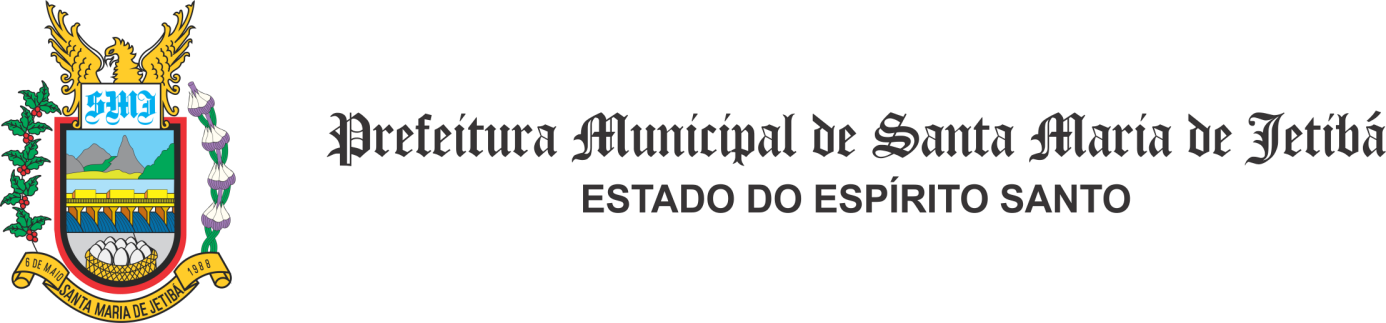 Atividades Agropecuárias e Atividades não Agropecuárias Renovação de Licenças AmbientaisItens AdministrativosItens AdministrativosItens AdministrativosItens AdministrativosItens AdministrativosItens AdministrativosItens AdministrativosItens AdministrativosItens AdministrativosNºNome do ItemNome do ItemNome do ItemNome do ItemObservaçãoObservaçãoObservaçãoObservação1Formulário	de preenchido.requerimentodevidamente------------2Cópia do DUA pago com comprovante de quitação da taxa correspondente.Cópia do DUA pago com comprovante de quitação da taxa correspondente.Cópia do DUA pago com comprovante de quitação da taxa correspondente.Cópia do DUA pago com comprovante de quitação da taxa correspondente.------------3Declaração	de	não	alteração	da	titularidade	/ dominialidade e averbações em modelo próprio.Declaração	de	não	alteração	da	titularidade	/ dominialidade e averbações em modelo próprio.Declaração	de	não	alteração	da	titularidade	/ dominialidade e averbações em modelo próprio.Declaração	de	não	alteração	da	titularidade	/ dominialidade e averbações em modelo próprio.Caso a escritura já apresentada possua mais de cinco anos de lavratura.Caso a escritura já apresentada possua mais de cinco anos de lavratura.Caso a escritura já apresentada possua mais de cinco anos de lavratura.Caso a escritura já apresentada possua mais de cinco anos de lavratura.4Novo contrato aluguel.de arrendamento/ comodato/Caso o existente esteja vencido ou	com	validade	inferior	avalidade da licença a ser expedida.Caso o existente esteja vencido ou	com	validade	inferior	avalidade da licença a ser expedida.Caso o existente esteja vencido ou	com	validade	inferior	avalidade da licença a ser expedida.Caso o existente esteja vencido ou	com	validade	inferior	avalidade da licença a ser expedida.5Nova cópia da ata da eleição da última diretoria.Nova cópia da ata da eleição da última diretoria.Nova cópia da ata da eleição da última diretoria.Nova cópia da ata da eleição da última diretoria.Caso a existente esteja vencida.Caso a existente esteja vencida.Caso a existente esteja vencida.Caso a existente esteja vencida.6Nova cópia do contrato social.Nova cópia do contrato social.Nova cópia do contrato social.Nova cópia do contrato social.Caso	tenha alteração,ou vencida.aocorrido existentealguma esteja7Nova outorga de uso da água ou protocolo de outorga ou certidão de dispensa.Nova outorga de uso da água ou protocolo de outorga ou certidão de dispensa.Nova outorga de uso da água ou protocolo de outorga ou certidão de dispensa.Nova outorga de uso da água ou protocolo de outorga ou certidão de dispensa.Caso existente esteja vencida.Caso existente esteja vencida.Caso existente esteja vencida.Caso existente esteja vencida.8Certidão Negativa de Débitos Ambientais (CNDA).Certidão Negativa de Débitos Ambientais (CNDA).Certidão Negativa de Débitos Ambientais (CNDA).Certidão Negativa de Débitos Ambientais (CNDA).------------9Publicação em Imprensa Oficial, conforme Decreto em vigor.Publicação em Imprensa Oficial, conforme Decreto em vigor.Publicação em Imprensa Oficial, conforme Decreto em vigor.Publicação em Imprensa Oficial, conforme Decreto em vigor.------------Itens TécnicosItens TécnicosItens TécnicosNºNome do ItemObservação10Relatório descritivo e fotográfico do cumprimento das condicionantes definidas na licença ambiental anteriormente emitida.---11Declaração constando que não ocorreram alterações referentes aos dados descritos no RCE (Relatório de Caracterização do Empreendimento), PCA (Plano de Controle Ambiental), e outros estudos e projetos apresentados	nos	autos	da	Licença	Ambientalanteriormente emitida.---12Apresentar ART ou RRT ou TRT, referentes as informações e projetos apresentados.---13Certificado de Registro de Atividade Florestal.Obrigatório para atividades que beneficiem,		consumam, transformem,	utilizem	e comercializem sob qualquer forma produtos e subprodutosda flora.